NÁRODNÁ RADA SLOVENSKEJ REPUBLIKY	VIII. volebné obdobieČíslo: CRD-1879/2020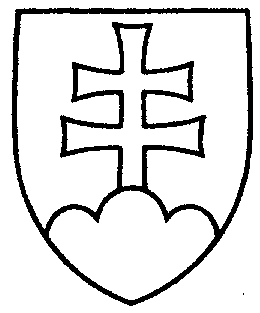 431UZNESENIENÁRODNEJ RADY SLOVENSKEJ REPUBLIKYz 24. novembra 2020k vládnemu návrhu zákona, ktorým sa mení a dopĺňa zákon č. 530/2011 Z. z. o spotrebnej dani z alkoholických nápojov v znení neskorších predpisov a ktorým sa mení zákon
č. 467/2002 Z. z. o výrobe a uvádzaní liehu na trh v znení neskorších predpisov (tlač 257)Národná rada Slovenskej republiky	po prerokovaní uvedeného vládneho návrhu zákona v druhom a treťom čítaní	s c h v a ľ u j evládny návrh zákona, ktorým sa mení a dopĺňa zákon č. 530/2011 Z. z. o spotrebnej dani z alkoholických nápojov v znení neskorších predpisov a ktorým sa mení zákon
č. 467/2002 Z. z. o výrobe a uvádzaní liehu na trh v znení neskorších predpisov, v znení schválených pozmeňujúcich a doplňujúcich návrhov.    PredsedaNárodnej rady Slovenskej republiky v z. Gábor  G r e n d e l  v. r.Overovatelia:Zita  P l e š t i n s k á   v. r. Magdaléna  S u l a n o v á   v. r.